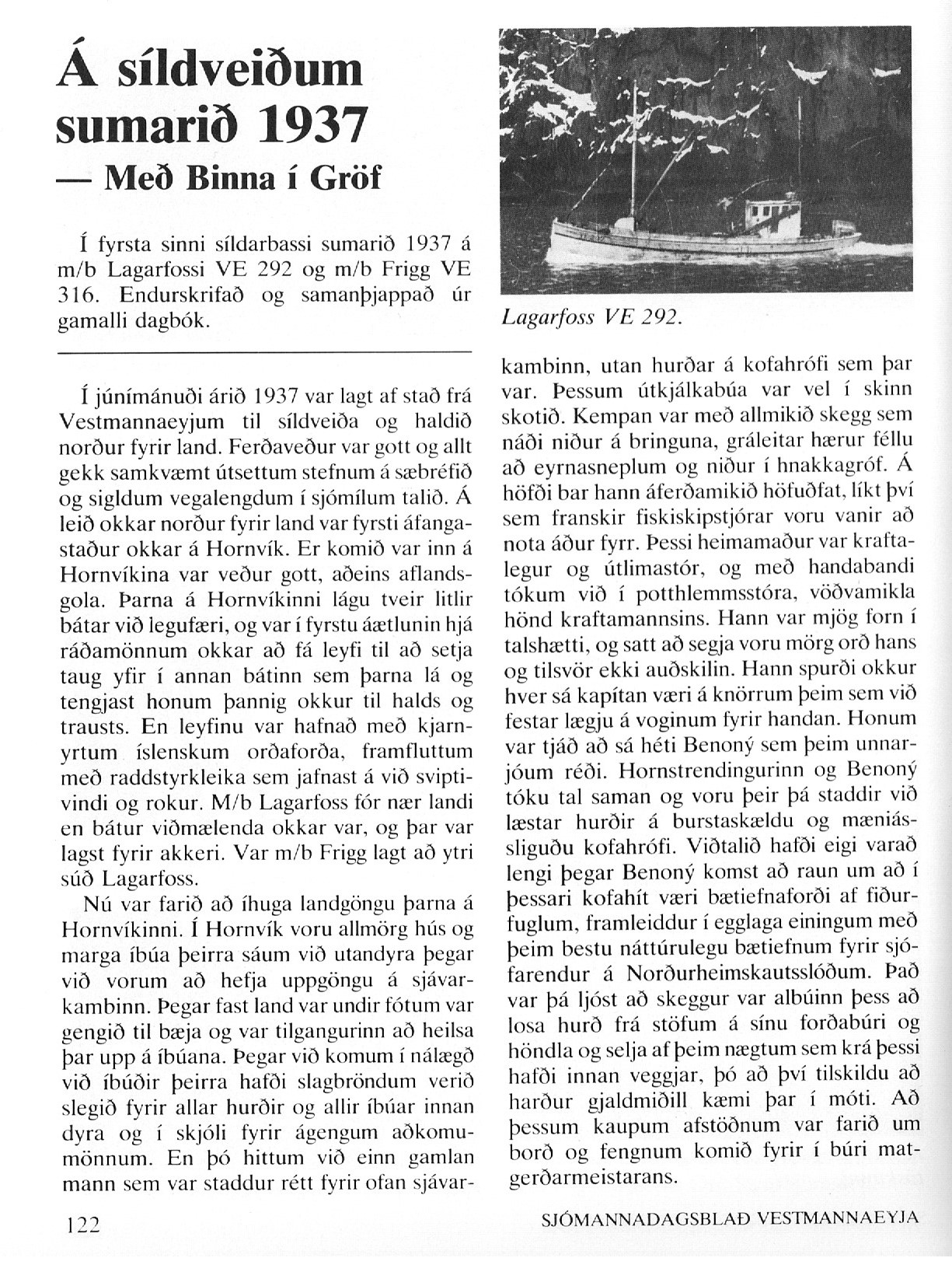 -1---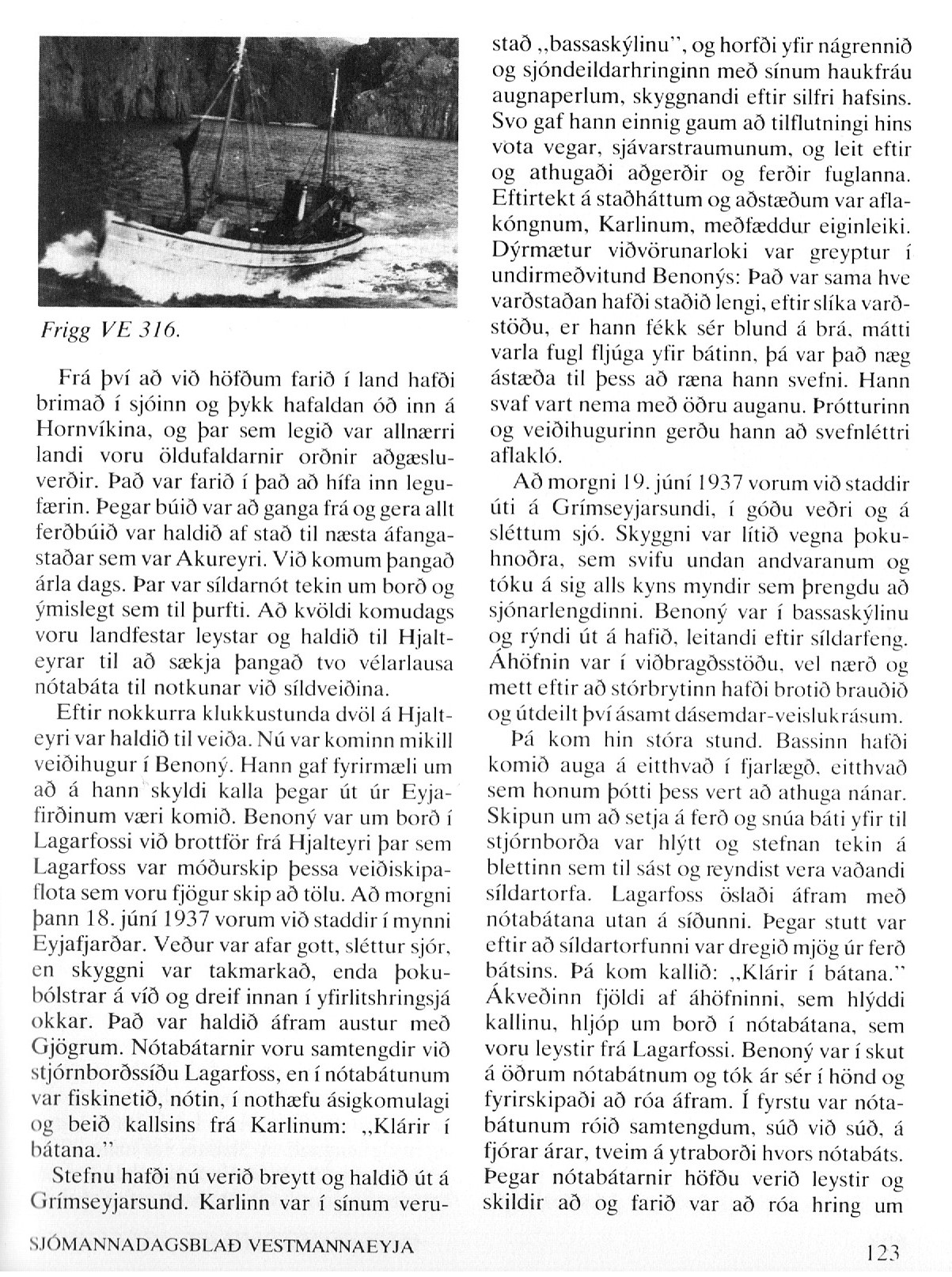 ----2--------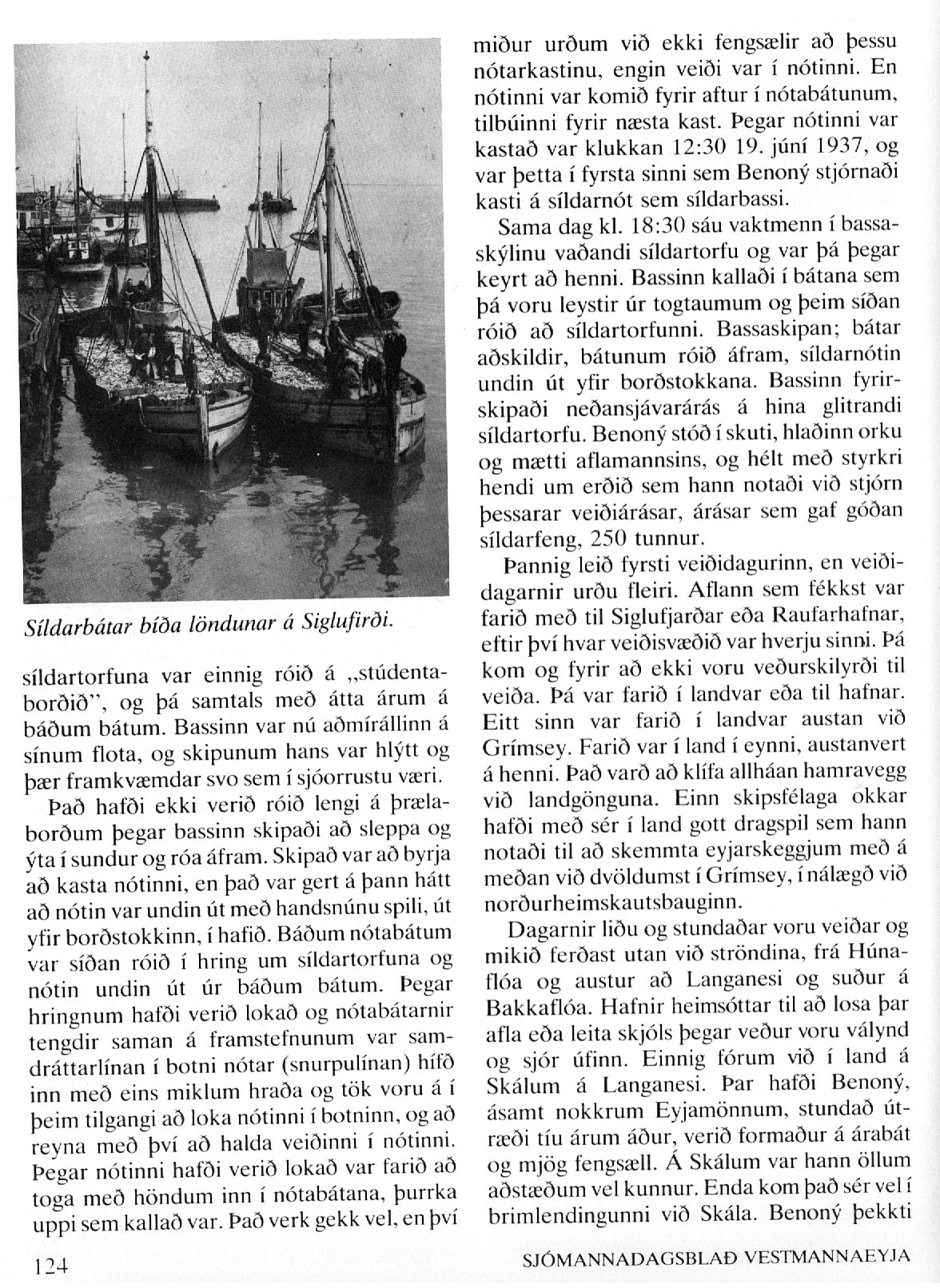 ------3------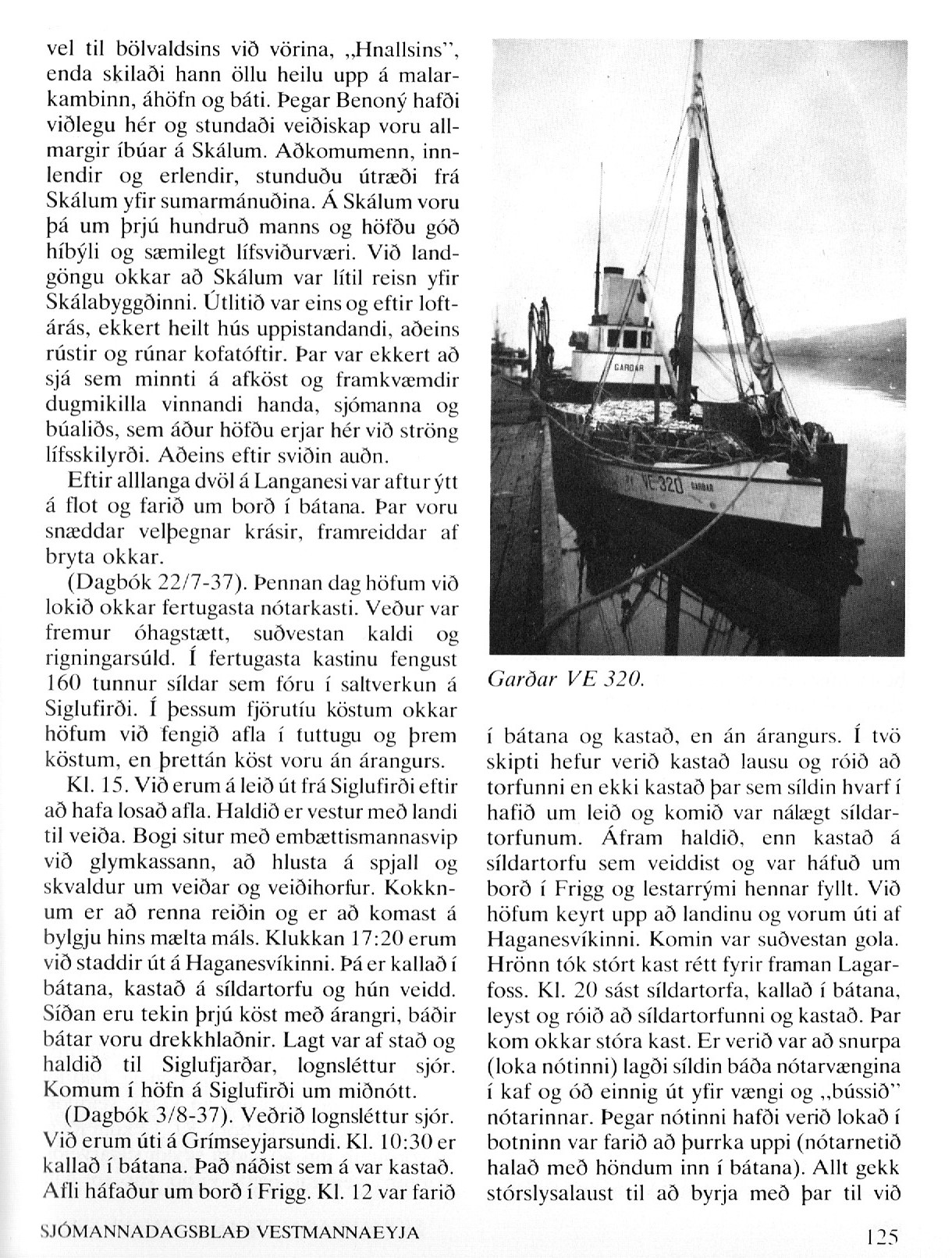 ---4------------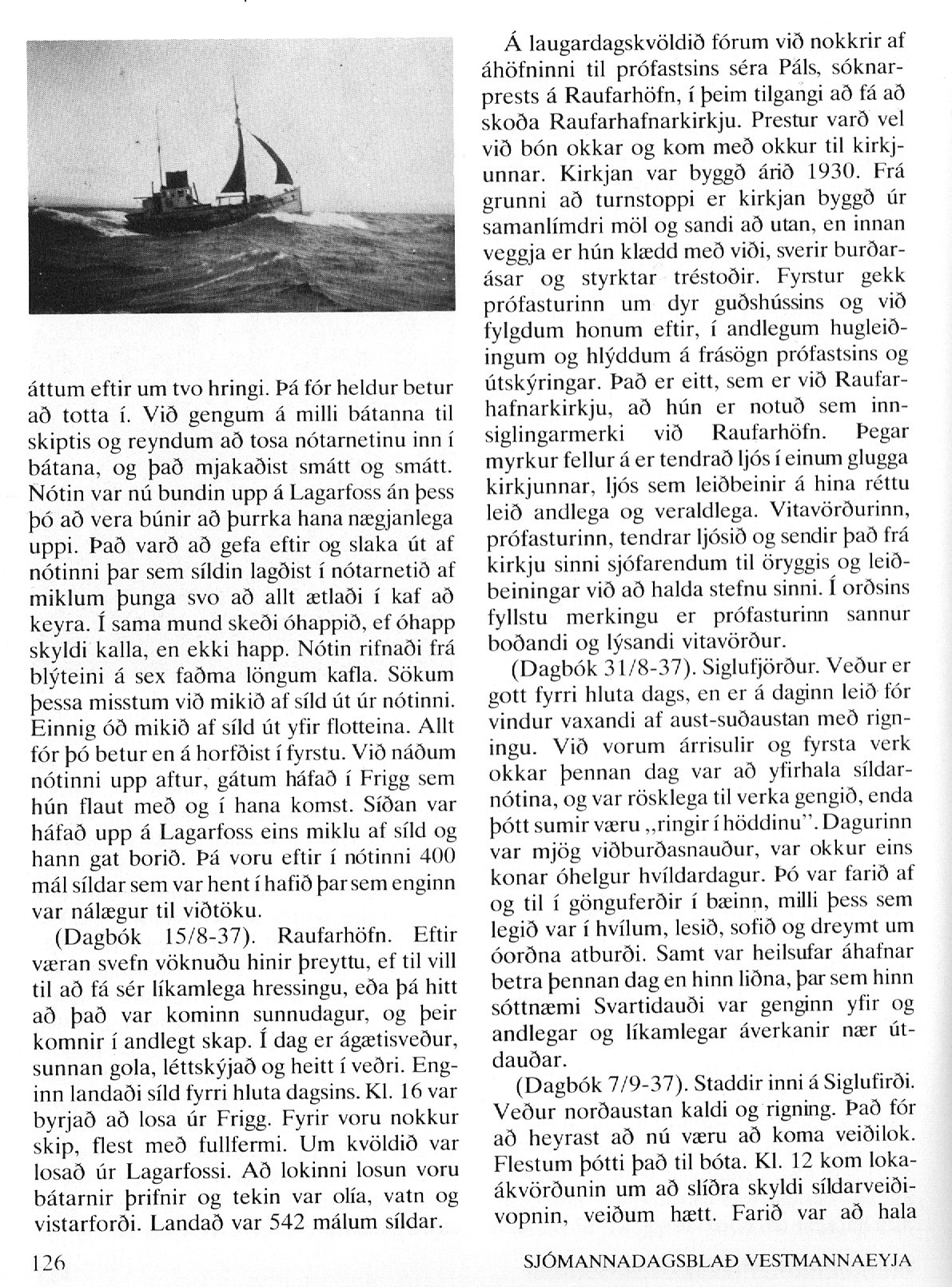 --------5-----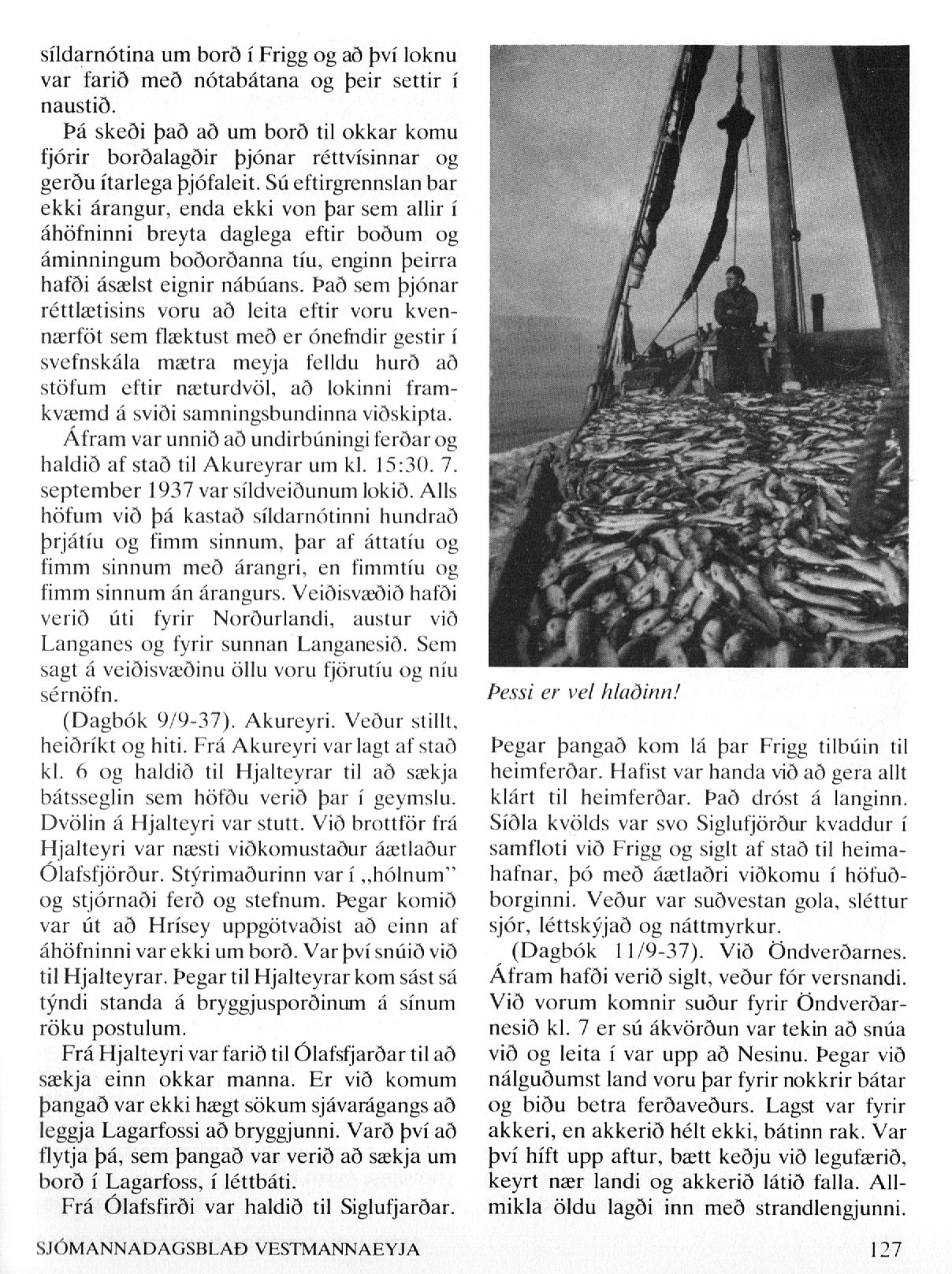 ------6---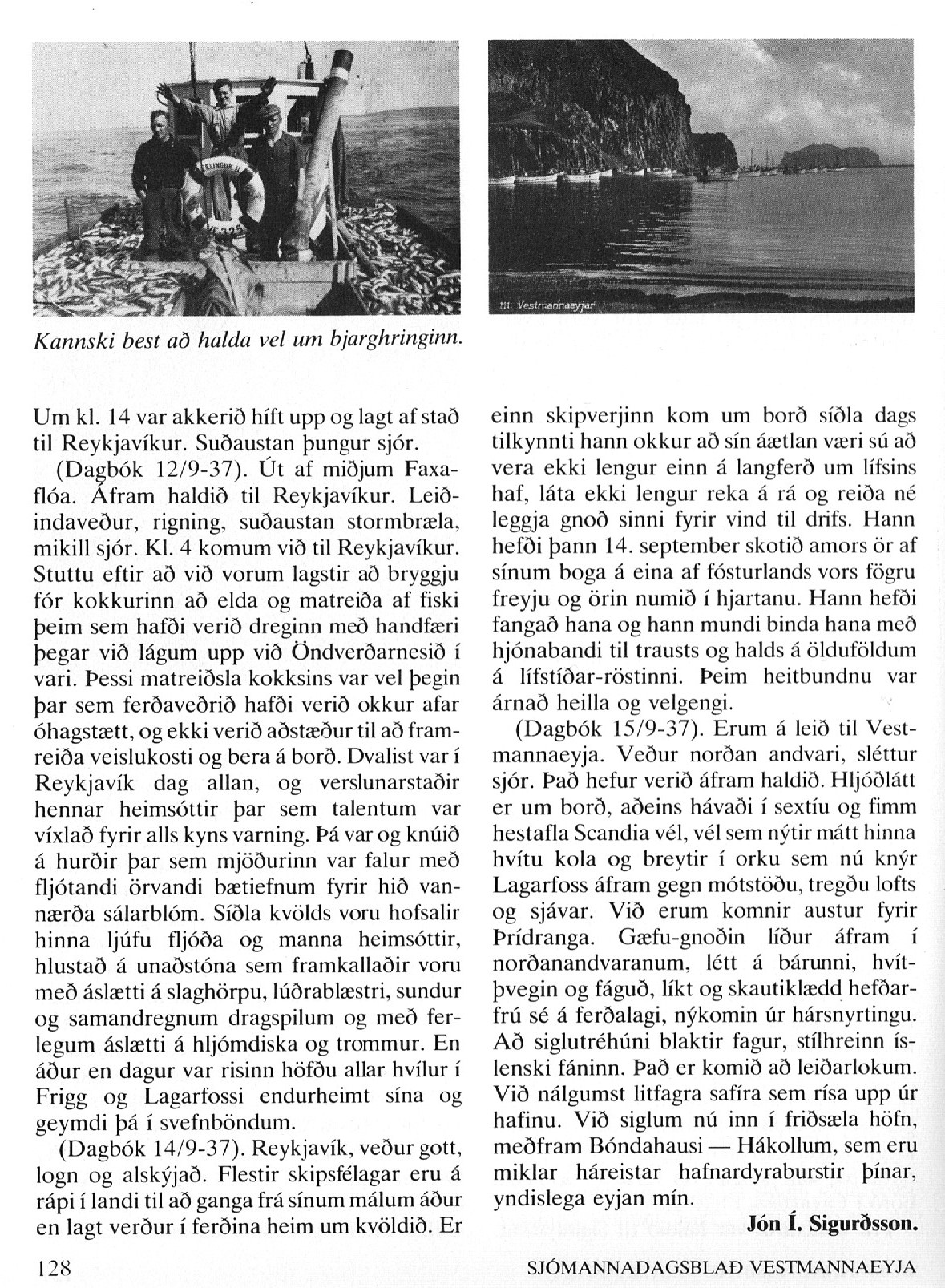 Tekið uppúr sjómannadagsblaði 1985.